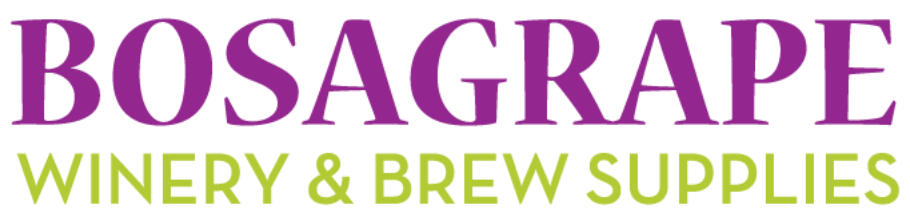 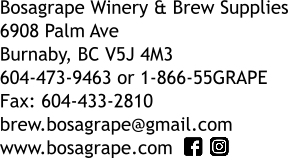 Bosagrape’s 2017 Fresh Juice Selection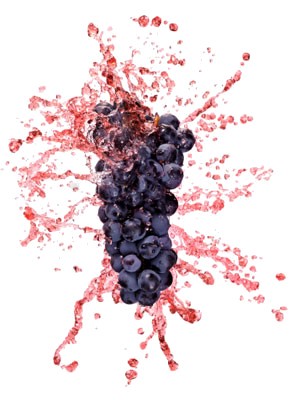 Important Information about Fresh JuicesAll fresh juices must be pre-ordered.The order deadline is October 18thThe arrival date is November 8thA 50% deposit is required for any orders to be processed.We do not provide storage facilities for any fresh juices. You must be prepared to pick them up immediately once they arrive.Once we have confirmed the arrival date, we will notify you approximately 1 week in advance.Fresh Juice with Crushed GrapesTry the best of both worlds: the ease of juice, and the extra flavor and intensity of fermenting with real grapes. These larger-sized 30L pails contain 23L of fresh grape juice and a minimum of 4kg of crushed and de-stemmed grapes. You will not be disappointed.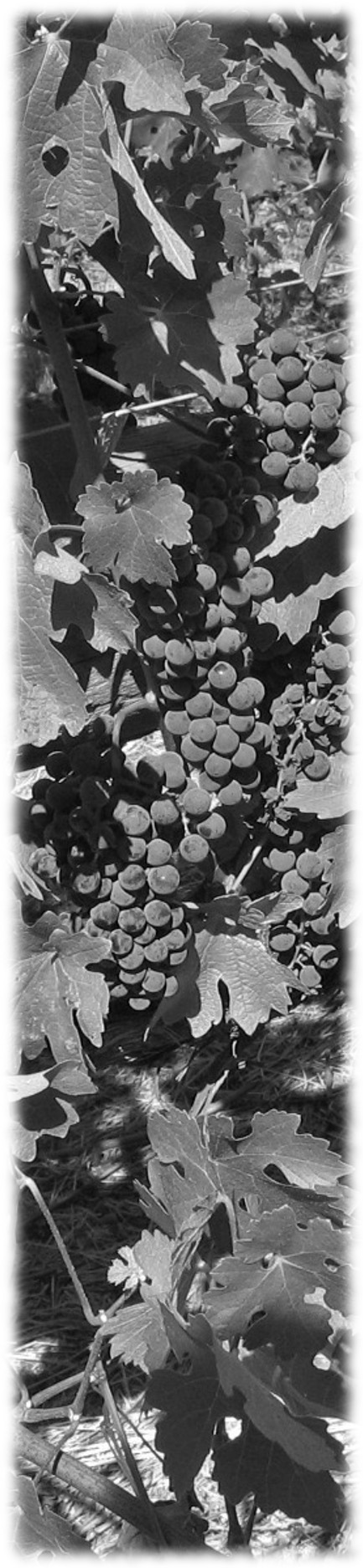 VarietalOriginPrice per pailCabernet Franc$135.75Cabernet Sauvignon$127.70Cabernet Sauvignon$131.70Merlot$124.70Pinot Noir$124.70Syrah$131.70ZinfandelCalifornia$124.70